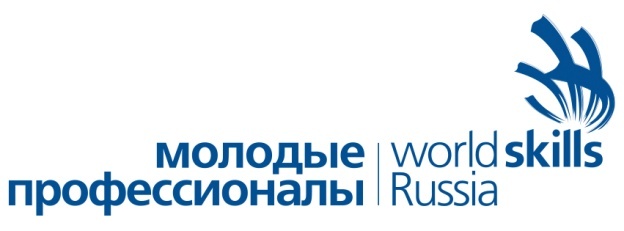 VI Открытый региональный чемпионат «Молодые профессионалы» (WorldSkillsRussia)  Краснодарского края18 января–24 января 2021годSkillManagementPlanКомпетенция: RU 6Лабораторный химический анализ ChemicalAnalysisServiceГлавный эксперт: ВремяОписаниеС-2четверг, 18 январячетверг, 18 январячетверг, 18 январяС-208:00 – 21:00Заезд участников и экспертов. Размещение в гостинице.С-208:00 – 09:00Регистрация экспертов площадкеС-209:00 – 13:00Обучение новых экспертов. Внесение 30% изменений. Обсуждение КЗ. Распределение ролей между экспертами.С-213:00 – 14:00Обеденный перерывС-214:00 – 17:00Оформление и подписание КЗ. Инструктаж экспертов по ТБ. Проверка оборудования. Внесение измененных критериев в CIS.Подписание оценочных ведомостейС-1Пятница, 19 январяПятница, 19 январяПятница, 19 январяС-18:00 – 8:30Регистрация участников на конкурсной площадкеС-18:30 – 12:00Жеребьёвка. Инструктаж по ТБ и ОТ. Инструктаж участников по изменённому заданию. Ознакомление с конкурсными местами и оборудованием. Осмотр инструмента конкурсантов (тулбоксы). Подготовка конкурсных мест.С-112:00 – 13:00Обеденный перерывС-113:15Торжественное открытие V Регионального чемпионата «Молодые профессионалы» (WorldSkillsRussia)  КРАСНОДАРСКОГО КРАЯС1Понедельник, 22 январяПонедельник, 22 январяПонедельник, 22 январяС108:00 – 08:45Сбор участников соревнований. Инструктаж по ТБ и ОТС108:45 – 09:00Получение ЗаданияМодуль 2, обсуждение, вопросы экспертуС109:00 –13:00Выполнение Задания. Модуль 2 (4ч)С113:00 – 14:00Обеденный перерывС114:00 – 14:15Получение Задания Модуль 3, обсуждение, вопросы экспертуС114:15 – 16:15Выполнение Задания. Модуль 3 (2ч)С116:15– 17:00Обсуждение результатов экспертами. Подведение итогов дня.С117:00 – 18:00Внесение результатов в CISС2Вторник, 23 январяВторник, 23 январяВторник, 23 январяС208:00 – 08:45Сбор участников соревнований. Инструктаж по ТБ и ОТС208:45 – 09:00Получение ЗаданияМодуль 1, обсуждение, вопросы экспертуС209:00 – 13:00Выполнение Задания. Модуль 1 (4 ч)С213:00 – 14:00Обеденный перерывС214:00 – 14:15Получение ЗаданияМодуль 4, обсуждение, вопросы экспертуС214:15– 16:15Выполнение Задания. Модуль 4 (2 ч)С216:15 – 17:30Обсуждение результатов экспертами. Подведение итогов дня.С217:30 – 18:00Внесение результатов в CISС3среда, 24 января среда, 24 января среда, 24 января С308:00 – 08:45Сбор участников соревнований. Инструктаж по ТБ и ОТС308:45 – 09:00Получение Задания Модуль 5, обсуждение, вопросы экспертуС39:00 –12:00Выполнение Задания. Модуль 5 (3 ч)С312:00 – 13:00Обеденный перерывС313:00 – 15:00Обсуждение результатов экспертами. Подведение итогов дня.С315:00 – 16:00Внесение результатов в CIS. Блокировка системы CISС316:00 Начало демонтажа оборудования